                          Приложение 1к приказу МБУДО «ГЦРиНТТДиЮ»от 18.12.2017  № 253-аПОЛОЖЕНИЕо городской онлайн-олимпиадепо информационно-коммуникационным технологиям «Виртуальный мир»1. Общие положения1.1. Городская онлайн-олимпиада по информационно-коммуникационным технологиям «Виртуальный мир» (далее -Олимпиада)  проводится  муниципальным бюджетным учреждением дополнительного образования «Городской центр развития и научно-технического творчества детей и юношества» (далее - МБУДО «ГЦРиНТТДиЮ») при поддержке управления образования администрации города Тулы.1.2. Настоящее Положение определяет сроки, порядок и условия проведения Олимпиады, критерии оценки выполнения конкурсных заданий Олимпиады.2. Цель ОлимпиадыЦелью Олимпиады является стимулирование и мотивация интеллектуального развития обучающихся, формирование  информационной культуры и развитие творческого потенциала обучающихся в области информатики, информационных и коммуникационных технологий.3.  Задачи ОлимпиадыЗадачами  Олимпиады являются:3.1. Расширение информационно-образовательного пространства, сферы применения современных информационных технологий в образовательном и воспитательном процессе, развитие личностных качеств и способствование профессиональной ориентации детей и юношества.3.2. Повышение познавательного интереса школьников к изучению информатики и информационно-коммуникационных технологий, развитие умения использовать средства информационных технологий для решения творческих практических задач, способствование дальнейшему изучению современных программных ресурсов.3.3. Создание условий для выявления, продвижения и поощрения интеллектуально одаренных детей, предоставление обучающимся возможности проявить свои знания и творческий потенциал в конкурсном мероприятии по информатике и информационно-коммуникационным технологиям.3.4. Популяризация изучения технических дисциплин и повышение престижа инженерных профессий.4. Участники Олимпиады4.1. Участниками Олимпиады являются обучающиеся 5 – 11 классов образовательных учреждений города Тулы. 4.2. Олимпиада проводится по трем возрастным группам:обучающиеся 5 – 6 классов;обучающиеся 7 – 8 классов;обучающиеся 9 – 11 классов.5. Сроки, порядок и условия проведения Олимпиады5.1. Олимпиада проводится в два этапа с 24 января  по 15 февраля 2018 года:1 этап – регистрация участников Олимпиады и выполнение тестового задания в режиме онлайн (Приложение 1).Вопросы тестового задания будут доступны:24.01.2018 – для обучающихся 5 - 6 классов;25.01.2018–для обучающихся 7 - 8 классов;26.01.2018 –для обучающихся  9 - 11 классовс 10.00 до 23 часов 59 минут на информационно-образовательном сайте «Содружество юных техников» http://syt-tula.ucoz.ru в разделе «Дистанционные конкурсы и викторины», подразделе «Тесты».Список финалистов размещается 31.01.2018 на сайтах МБУДО «ГЦРиНТТДиЮ» http://www.gcr71.ruи «Содружество юных техников»     http:// syt-tula.ucoz.ru2  этап – выполнение финальных заданий финалистами Олимпиады. Задания размещаются 01.02.2018 на информационно-образовательном сайте «Содружество юных техников» http://syt-tula.ucoz.ru в разделе «Дистанционные конкурсы и викторины», подразделе «Финальные задания» и будут доступны для скачивания до 03.02.2018.5.2. Письма с выполненными финальными заданиями (Приложение 2) должны быть отправлены на электронный адрес: gcrt.konkurs@tularegion.org не позднее 23 часов 59 минут 03.02.2018.5.3. Участник выполняет тестовое и финальное задания самостоятельно.5.4. Участнику необходимо ответить на все вопросы  тестового задания и выбрать один вариант ответа. 5.5. Заявкой и согласием участника с  условиями Олимпиады считаются регистрация на сайте и прохождение тестового задания Олимпиады.5.6. Участник, выполнивший авторизацию (регистрацию на сайте) некорректно, к участию в Олимпиаде не допускается.5.7. Повторное тестирование невозможно.5.8. Апелляции по итогам Олимпиады не принимаются. Критерии оценки выполнения тестового задания6.1. Максимальное количество баллов за правильные ответы на вопросы теста Олимпиады.6.2. Минимальная продолжительность выполнения тестового задания. 7.  Критерии оценки выполнения финального задания7.1. Экспертная комиссия оценивает выполнение финальных заданий по 10-балльной системе в соответствии со следующими критериями:- правильный выбор способа решения и логичность выполнения задания;- сопровождение решения необходимыми объяснениями;- верно выполненный  алгоритм решения;- последовательность, аккуратность и грамотность выполнения задания в соответствии с возможностями программного обеспечения.8. Награждение участников Олимпиады8.1. Подведение итогов Олимпиады и определение победителей и призеров  осуществляется  экспертной комиссией в соответствии с  суммой набранных баллов за тестовое и финальное задания согласно п. 6 и п. 7 Положения.8.2.   Победители (1 место) и призеры (2, 3 места) определяются в каждой возрастной группе и награждаются дипломами.8.3. Список победителей и призеров размещается на сайте МБУДО «ГЦРиНТТДиЮ» http://www.gcr71.ru/ и информационно-образовательном сайте «Содружество юных техников» http://syt-tula.ucoz.ru 8 февраля 2018 года.8.4. Награждение победителей и призеров Олимпиады состоится                            15 февраля 2018 года на заседании городского НОУ «Наукоград».8.5. Свидетельства об участии в Олимпиаде в электронном виде  направляются на электронный адрес, указанный участниками при регистрации, с 15февраля по 20 марта 2018 года. 8.6. Организаторы Олимпиады предоставляют возможность заинтересованным лицам учреждать специальные призы и осуществлять награждение.Приложение 1к Положению о проведении городскойонлайн-олимпиады«Виртуальный мир»Последовательность регистрации и выполнения тестового задания Зайти на сайт syt-tula.ucoz.ruЗарегистрироваться:                  Регистрация (справа вверху) в окне «Имя» - Петр;в окне «Фамилия» - Иванов;в окне «Образовательное учреждение/класс» - МБОУ_ЦО№7_8Бкл                        ПродолжитьEmailв окно «Ответ» - код безопасности 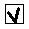 Согласен с политикой конфиденциальности сайтаЯ согласен на обработку персональных данных и с условиями использования сервиса UId        РегистрацияВнимание! С одного электронного адреса можно зарегистрироваться только одному участнику. Перейти в меню сайта в раздел «Дистанционные конкурсы и викторины»,  подраздел «Тесты» (слева).Ответить на вопросы теста, выбирая один вариант ответа.По окончании тестирования участнику будет известно количество набранных баллов.Приложение 2к Положению о проведении городскойонлайн-олимпиады«Виртуальный мир»Требования к оформлению финального задания 1. Каждое финальное задание должно быть представлено в виде отдельного файла. 2. Все файлы с выполненными финальными заданиями отправляются в одном письме на адрес электронной почты gcrt.konkurs@tularegion.orgВ теме письма указать название конкурса «Виртуальный мир», в тексте письма указать:фамилию, имя, отчество участника (полностью);название образовательного учреждения (полностью);класс;фамилию, имя, отчество педагога (полностью), подготовившего участника.